Приложение к Положению о Почетной грамоте Министерства юстиции Донецкой Народной Республики (п. 3)Образец бланка Почетной грамоты Министерства юстиции Донецкой Народной Республики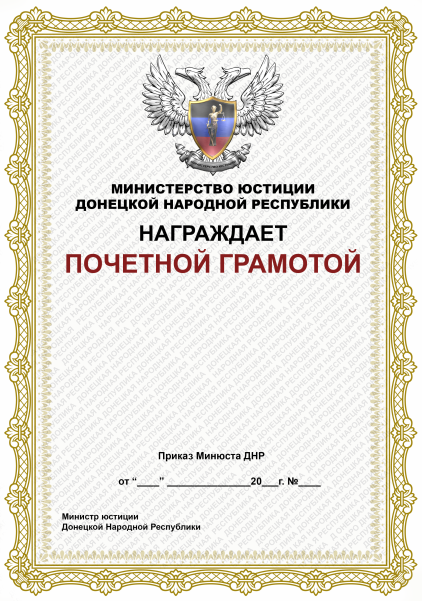 